§752.  Records preservation surcharge1.  Surcharge.  In addition to any other fees required by law, a register of deeds may collect a surcharge of $3 per document for all records that are recorded in the registry of deeds, except those recorded by agencies of State Government, including quasi-independent state entities as defined in Title 5, section 12021, subsection 5, and municipalities.[PL 2017, c. 116, §1 (AMD).]2.  Account.  The surcharge imposed in subsection 1 must be transferred to the county treasurer who shall deposit it in a separate nonlapsing account within 30 days of receipt.  Money in the account is not available for use as a general revenue of the county.  Interest earned on the account must be credited to the account.[PL 1997, c. 503, §1 (NEW).]3.  Expenditures from account.  The money in the account established in subsection 2 must be used for the restoration, re-creation and preservation of the records recorded in the office of the register of deeds, including preservation by creation of a digital image stored on magnetic or optical media.  The money may not be used for initial recording of documents.[PL 2005, c. 584, §1 (AMD).]4.  Repeal. [PL 2003, c. 294, §2 (RP).]5.  Annual report.  The register of deeds for each county shall report annually to the joint standing committee of the Legislature having jurisdiction over state and local government matters on the amount of surcharge funds raised and expended and the use of those funds.  The registers of deeds may jointly prepare and submit the report required under this subsection, as long as the required information is separately described for each county.[PL 2003, c. 294, §3 (NEW).]6.  Misappropriation of funds; penalty.  Any county that uses funds from the records preservation surcharge account established in subsection 2 for any purpose that is not in accordance with the standards established in subsection 3 commits a civil violation for which a fine of $100 per day from the date of the withdrawal to the date the money is restored to the account must be adjudged.  Fines must be paid out of the county budget and be deposited in the account established in subsection 2.[PL 2005, c. 584, §2 (NEW).]SECTION HISTORYPL 1997, c. 503, §1 (NEW). PL 2001, c. 317, §1 (AMD). PL 2003, c. 294, §§1-3 (AMD). PL 2005, c. 584, §§1,2 (AMD). PL 2017, c. 116, §1 (AMD). The State of Maine claims a copyright in its codified statutes. If you intend to republish this material, we require that you include the following disclaimer in your publication:All copyrights and other rights to statutory text are reserved by the State of Maine. The text included in this publication reflects changes made through the First Regular and First Special Session of the 131st Maine Legislature and is current through November 1. 2023
                    . The text is subject to change without notice. It is a version that has not been officially certified by the Secretary of State. Refer to the Maine Revised Statutes Annotated and supplements for certified text.
                The Office of the Revisor of Statutes also requests that you send us one copy of any statutory publication you may produce. Our goal is not to restrict publishing activity, but to keep track of who is publishing what, to identify any needless duplication and to preserve the State's copyright rights.PLEASE NOTE: The Revisor's Office cannot perform research for or provide legal advice or interpretation of Maine law to the public. If you need legal assistance, please contact a qualified attorney.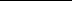 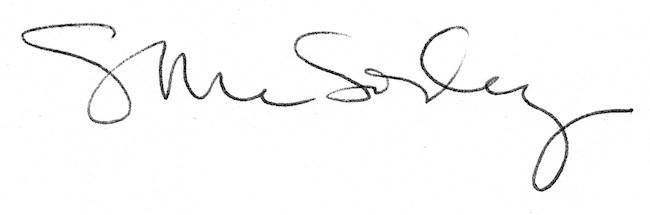 